		OBEC KVETOSLAVOV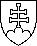 IČO 305 545, tel. č. 031/562 5036Obecný úrad, 930 41 KvetoslavovČíslo: S 2018/1347 – 002                                                             Kvetoslavov dňa 27.11.2018 Verejná vyhláškaOznámenie o začatí územného  konania verejnou vyhláškou    a o upustení od ústneho pojednávania.Dňa 16.11.2018 podala spoločnosť andrássy s.r.o., Hlavná 19, 931 01 Šamorín na tunajšom stavebnom úrade návrh na vydanie územného rozhodnutia o umiestnení stavby:„Obytný súbor 12 R.D. v Kvetoslavove“na pozemkoch  parc.  č. 338/1, 2, 4, 5, 8, 11, 12, 13, 18, 26, 28, 29 a 339/5  reg. „C“   v kat. území Kvetoslavov, obce Kvetoslavov.Uvedeným dňom bolo začaté  územné konanie o umiestnení stavby.	Obec Kvetoslavov, ako vecne príslušný stavebný úrad, podľa ustanovenia § 117 ods. 1 zákona č. 50/1976 Zb. o územnom plánovaní a stavebnom poriadku v znení neskorších predpisov v súlade s ustanovením § 36 ods. 1 stavebného zákonaoznamujezačatie   územného konania, účastníkom konania, prípadným neznámym  vlastníkom aj dotknutým orgánom štátnej správy. Pretože je pre územie spracovaná územnoplánovacia dokumentácia, na základe ktorej možno návrh posúdiť, v zmysle § 36 ods. 2 stavebného zákona stavebný úrad upúšťa od ústneho pojednávania.  Účastníci konania môžu uplatniť svoje námietky najneskôr do 7 dní odo dňa doručenia tohto oznámenia, inak k nim nebude prihliadnuté. V rovnakej lehote oznámia svoje stanoviská dotknuté orgány štátnej správy, inak podľa § 60 ods. 5 stavebného zákona sa má za to, že ich stanovisko je kladné. Do podkladov rozhodnutia možno nahliadnuť na stavebnom úrade – Obecný úrad v Kvetoslavove.Zoltán SojkaStarosta obceDoručí sa:Verejná vyhláškaECOPROGRESS s.r.o., Mostová 6, 811 02 BratislavaAndrassy s.r.o.,Hlavná 19, 931 01 ŠamorínOlga Leitner Bonellistrasse 22, 4600 Wels, RakúskoJarmila Mameli, Via san Luigi 6, Solferino, TalianskoZoltán Szeiler, Krajná 4, 931 01 ŠamorínMarika Szeilerová, Krajná 4, 931 01 ŠamorínHelena Tomšú, Kvetoslavov 99SPF, Búdkova cesta 36, 817 15 BratislavaZs. Distribučná, Čulenova 6, 816 47 Bratislava SPP-distribúcia, a.s. 821 09 Bratislava, Mlynské nivy 44/bSlovak Telekom, a.s. 821 05 Bratislava, Bajkalská 28DOŠS:Okresný úrad Trnava, Kollárova 8, Odbor výstavby a bytovej politiky, odd. ÚP, 917 01 TrnavaOkresný úrad Trnava, Kollárova 8 – Odbor starostlivosti o ŽP – Ochrana prírodyOkresný úrad Trnava, Kollárova 8 – Odbor opravných prostriedkovKrajský pamiatkový úrad Trnava, Cukrová 1Okresné riaditeľstvo hasičského a záchranného zboru, Trhovisko 1, 929 01 Dun. StredaOkresný úrad Dun. Streda, Korzo B. Bartóka 789/3 - Odbor krízového riadenia a COOkresný úrad Dun. Streda, Korzo B. Bartóka 789/3 – Odbor starostlivosti o ŽPRegionálny úrad verejného zdravotníctva Dun. Streda, Veľkoblahovská 1067a/a .  